(本頁中文版如下一頁)
National Chengchi University, 112-2Academic Year Midterm Exam of Statistics (II), Bonus Test, R ProgrammingDepartment/Grade:______________ ID:_______________ Name:_____________Subject: Statistics (II)Date: 2024/04/18This test consists of 5 major questions. (20% each, total score: 100%)Time period: 15:00~16:00 (total 60 minutes)_____________________________________________________________________Notes:Download the R exam sheet (112-2-Stat-R-Midterm.zip) from the course website and unzip in your laptop. The zip file contain the question sheet, the answer sheet, and the datasets. Answers for this exam should be provided using the R programming language (either Rgui or RStudio). Other programming languages are not permitted.During the exam, you may refer to textbooks, lecture notes (including videos, Please bring your own headphones), or browse the internet. However, the use of communication software/APP such as Messenger, IG, Line, etc., is strictly prohibited.Any form of cheating or suspicious behavior is not allowed.On this answer sheet, please ensure you copy the "executed code and its results (including graphics)" from the R Console and paste it here (in Courier New font, size 10, black text on a white background). This should include both the code and the output, not just one or the other. Finally, the answers for each sub-question should be highlight by yellow color (not just printing the report; the TA shouldn't have to search for the answers)Please label your answers in sequence, e.g., (1)a, (1)b, (2)a, etc.After completing your answers, save this Word document with the filename "StudentID-FamilyName-Midterm.docx" (replace with your actual "Student ID and FamilyName") and upload it to http://ftp.hmwu.idv.tw:8080/login.html?lang=tchinese .Username: stat112, Password: (classroom number) 26xxxx, Folder: "20240418-MidtermExam".If the upload site displays a "blank page", move your cursor to the "address bar" and press "Enter". If that doesn't work, try using a different browser (IE/Edge/Firefox/Chrome).Uploaded files cannot be deleted. If you need to upload a revised file, please add "-2" to the main filename, e.g., " StudentID-FamilyName-Midterm-2.docx "._________________________Wishing you a successful exam______________________________(English version on the previous page)國立政治大學112學年度第二學期  統計學(二) 期中R程式加分考  系級:______________ 學號:_______________ 姓名:_____________考試科目: 統計學(二)考試日期:2024/04/18本試題共5大題 (各20%)考試時間:15:00~16:00 (共60分鐘)_____________________________________________________________________注意事項:從教學網站下載電子考卷 (112-2-Stat-R-Midterm.zip)，並於自己的筆電解壓縮。 壓縮檔包含題目卷、答案卷和資料集。本次考題以R程式(Rgui或RStudio)方式作答，其他程式不允許。考試過程中可查詢書本、教學講義或上網(含上課影片，請自備耳機)，禁止利用messenger, IG, Line等等通訊軟體。禁止疑似作弊行為。本答案卷上請務必於R Console內複制「執行後的程式碼及結果(含圖形)」，於本答案卷貼上(Courier New, 10點字，白底黑字)，不是只有程式碼，不是只有報表。最後，將每小題之答案以黃色底高亮起來(不能只印出報表，要助教去找答案)。請依序註明題號: (1)a, (1)b, (2)a 等等。 作答完請將此word檔存檔，檔名為「StudentID-FamilyName-Midterm.docx」(更改成自己「學號」、「 姓」)並上傳至http://ftp.hmwu.idv.tw:8080/login.html?lang=tchinese 帳號: stat112，密碼: (上課教室號碼) 26xxxx，資料夾: 「20230418-MidtermExam」如果上傳網站出現「空白頁」，請將滑鼠移至「網址列」後，按「Enter」即可。若再不行，請換其它瀏覽器(IE/Edge/Firefox/Chrome)上傳檔案無法刪除，若要上傳更新檔，請於主檔名後加「-2」，例如:「StudentID-FamilyName-Midterm-2.docx」。_____________________________祝考試順利______________________________(1)Data file: UsedCars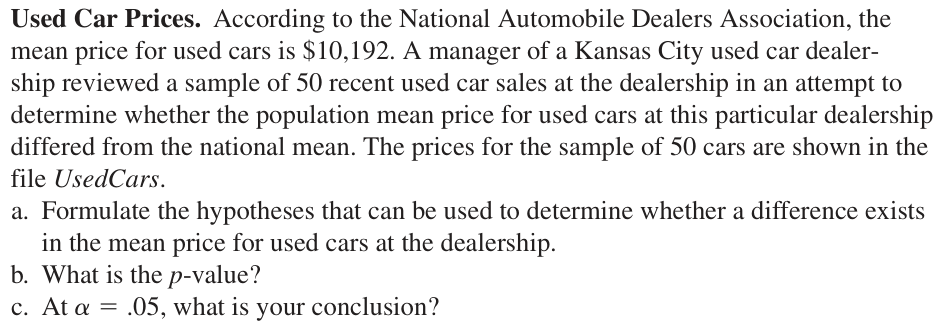 (請直接印出p值或從報表中擷取出p值，而不是只有印出報表。)(Please directly print the p-value or extract it from the report, rather than just printing the report.)(2)(3)Data file: LateFlights
 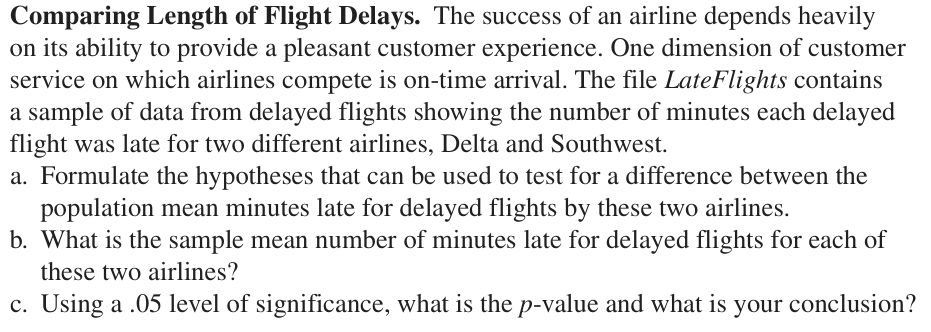 (請直接印出p值或從報表中擷取出p值，而不是只有印出報表。)(Please directly print the p-value or extract it from the report, rather than just printing the report.)(4)(5)Data file: Bags
 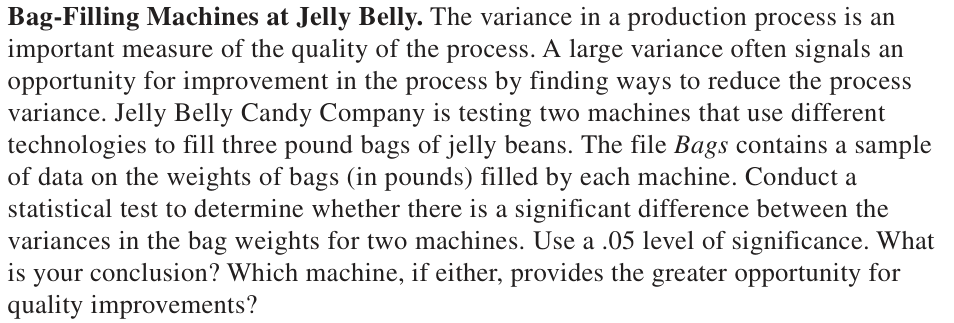 